О внесении изменений в План деятельности Енисейского управления Федеральной службы по надзору в сфере связи, информационных технологий и массовых коммуникаций на 2020 годВ соответствии с распоряжением Федеральной службы по надзору в сфере связи, информационных технологий и массовых коммуникаций от 20 марта 2020 года №7 «О приостановлении назначенных проверок во взаимодействии с проверяемыми лицами, проводимых Федеральной службой по надзору в сфере связи, информационных технологий и массовых коммуникаций и ее территориальными органами», на основании поручения Центрального аппарата Роскомнадзора о переносе приостановленных проверок в сфере персональных данных на 4 квартал 2020 года, приказываю:1. Провести в период с 01.12.2020 по 14.12.2020 плановую выездную проверку Общества с ограниченной ответственностью "САНРАЙЗ", запланированную в соответствии с пп. 1 п. 6 раздела I Плана деятельности Енисейского управления Федеральной службы по надзору в сфере связи, информационных технологий и массовых коммуникаций на 2020 год, утвержденного приказом руководителя Енисейского управления Федеральной службы по надзору в сфере связи, информационных технологий и массовых коммуникаций от 18.11.2019 №446 (далее - План деятельности).2.  Провести в период с 05.11.2020 по 13.11.2020 плановую выездную проверку Общества с ограниченной ответственностью "РостТех", запланированную в соответствии с пп. 7 п. 6 раздела I Плана деятельности.3. Провести в период с 01.12.2020 по 24.12.2020 плановую выездную проверку Краевого государственного казенного учреждения "Центр информационных технологий Красноярского края", запланированную в соответствии с пп. 16 п. 6 раздела I Плана деятельности.4. Отделу организационной, правовой работы и кадров в течение 3-х дней внести необходимые изменения в соответствующие разделы Плана деятельности Енисейского управления Федеральной службы по надзору в сфере связи, информационных технологий и массовых коммуникаций на 2020 год, размещенного на Интернет-странице Управления официального сайта Роскомнадзора в сети Интернет: 24.rkn.gov.ru.5. Признать утратившим силу приказ Енисейского управления Роскомнадзора от 23.03.2020 №95 «О внесении изменений в План деятельности Енисейского управления Федеральной службы по надзору в сфере связи, информационных технологий и массовых коммуникаций на 2020 год».6.  Контроль за исполнением настоящего приказа оставляю за собой.Руководитель Управления                                                                        Н.А. Бурдюкова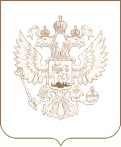 РОСКОМНАДЗОРЕНИСЕЙСКОЕ УПРАВЛЕНИЕ ФЕДЕРАЛЬНОЙ СЛУЖБЫ ПО НАДЗОРУ В СФЕРЕ СВЯЗИ, ИНФОРМАЦИОННЫХ ТЕХНОЛОГИЙ И МАССОВЫХ КОММУНИКАЦИЙПРИКАЗ_________________________                                                                                                    № _______________________Красноярск